Brandon George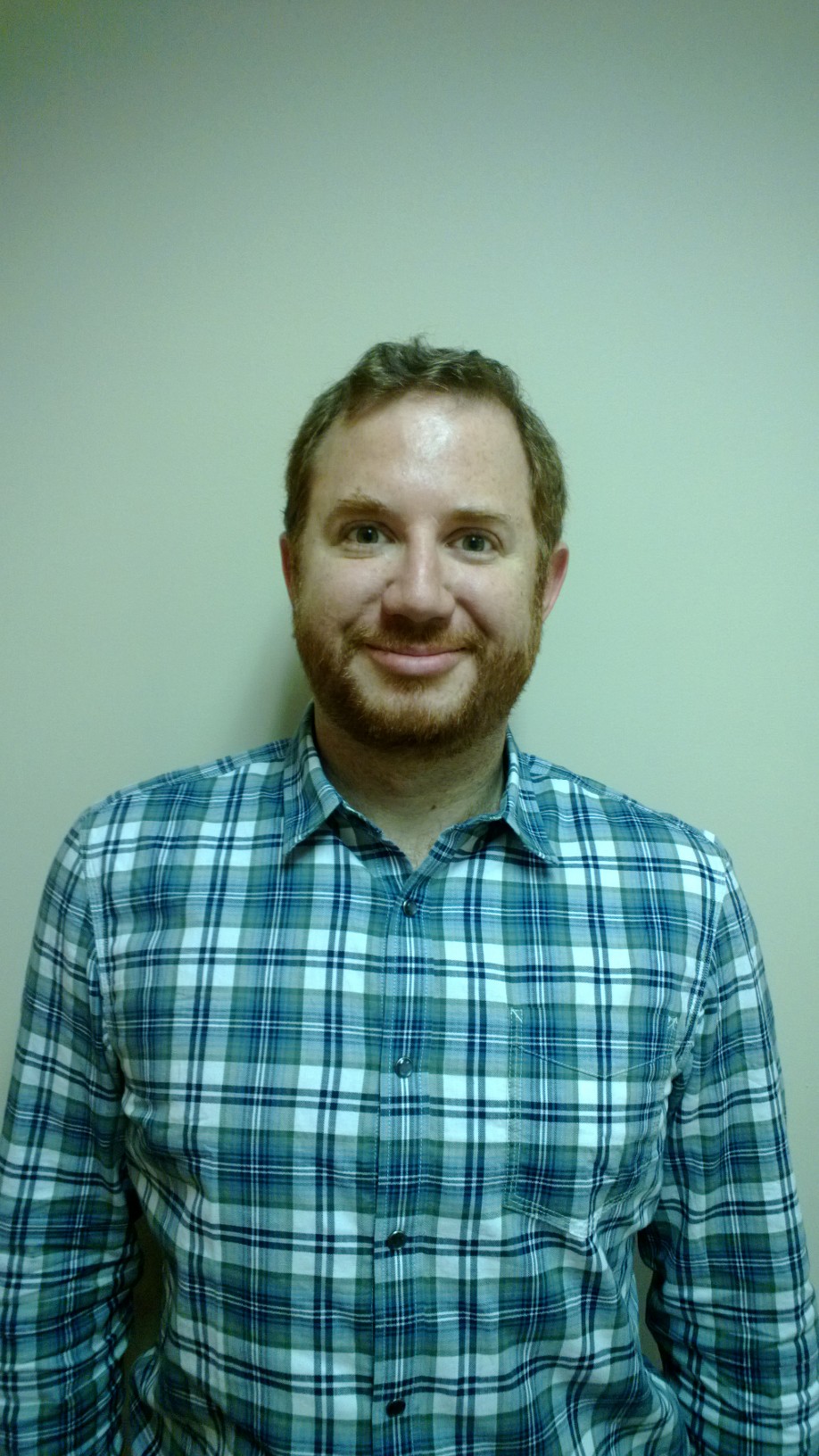 Brandon is a Senior Electrical Engineer at Radio Frequency Systems in Meriden, CT since 2015. He has been in charge of RFS slotted coaxial antennas and other broadcast designs in the USA. Previously, Brandon spent six years as a Senior Electrical Antenna Engineer at Space Systems/Loral designing electrically large high frequency space deployed telecommunication antennas. His master’s thesis focused on optimizing a tuning algorithm for creating a linear frequency ramp from a Bragg reflector laser. Brandon earned his MS in Electrical Engineering from California Polytechnic State University and his BS in Electrical Engineering from UC Santa Barbara.Brandon GeorgeSenior Electrical EngineerRadio Frequency Systems, Meriden, USA